Årets pokaler 2018/19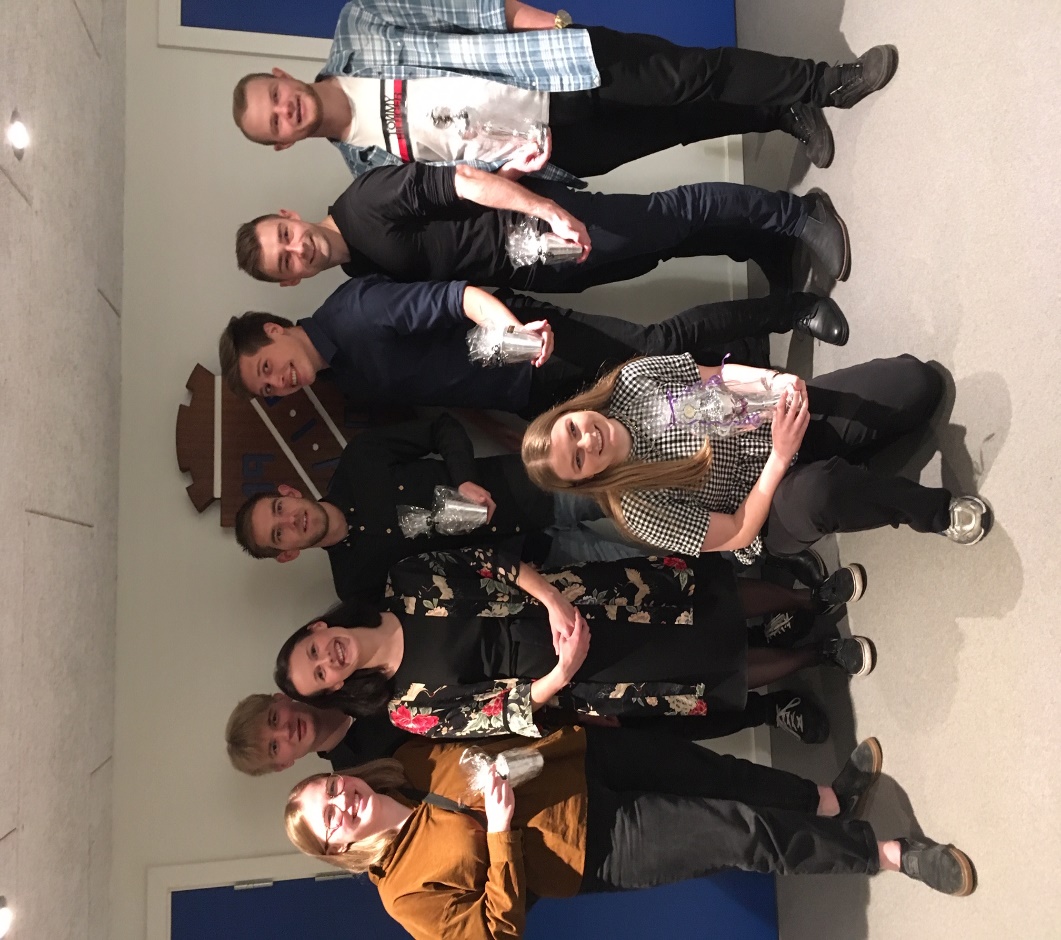 Damer: Flid/fight: Bolette Nielson Talent: Klara Josefine Christensen Fidus: Henriette Lauritsen
Årets spiller: Camilla SkjærlundSerie 2: Flid/fight: Tommy Lund Jensen Talent: Jonas Henriksen Topscorer: Dennis RabjergÅrets spiller: Frederik MarkussenSerie 5: Fidus: Mikkel PedersenSerie 6: Fidus: Jesper Dainel KundsenÅrets leder: Kim Olesen & Kasper Kristensen                                           Årets pokaler 2017/18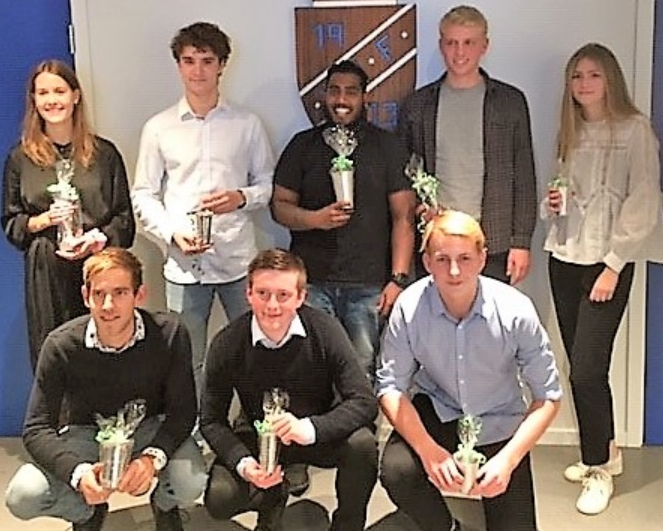 Damer: Årets spiller: Kristina Lauritsen.Flid og fight Caroline PoulsenÅrets talent Line LaugesenFidus Simone SkærlundSerie 2: Årets spiller Andres Lystbæk Flid og fight Tobias KyndeÅrets talent Daniel Hindkjær Årets topscore 28 mål Dennis Rabjerg Årets spiller Emil KorsgaardSerie 4:Årets spiller Dang Jensen Serie 6: Årets spiller Jeppe ThomsenÅrets leder:Christian Fyhn Gave kort uddelt for bedst fremmøde: Christian Fyhn - Tobias Kynde - Daniel Kynde - Danni BertelsenÅrets pokaler 2016/17Årets flid og fight                                                                                                                                    Årets spiller Christian Fyhn                                                                                                                                        Emil Korsgård 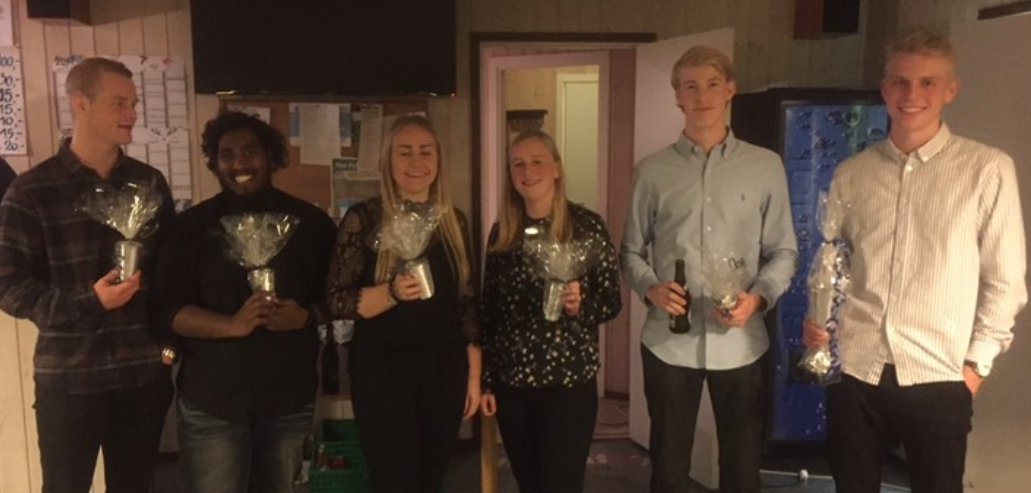    Fidus serie 5                                                                                                                                         Fidus serie 2Daniel Pradsgaard                                                                                                                   Frederik Gade Markussen     Årets talent                                                                                                                                         Topscorer  Daniel Hindkjær                                                                                                                            Michael Rosendahl                                                                                     Årets træner Lars Møller  Årets pige spiller Henriette LauritsenFidus Julie Henriksen Flid og fight Mathilde NilssonTalent Sisse Bertelsen Årets pokaler 2015/16Årets flid og fight Tommy lundÅrets talent Jacob MadsenTopscorer Morten MartinsenFidus og årets spiller Henrik ThorsagerTræner Jan Bølle Hjælpe træner Kenneth MeldgårdPiger årets spiller Mathilde Nilson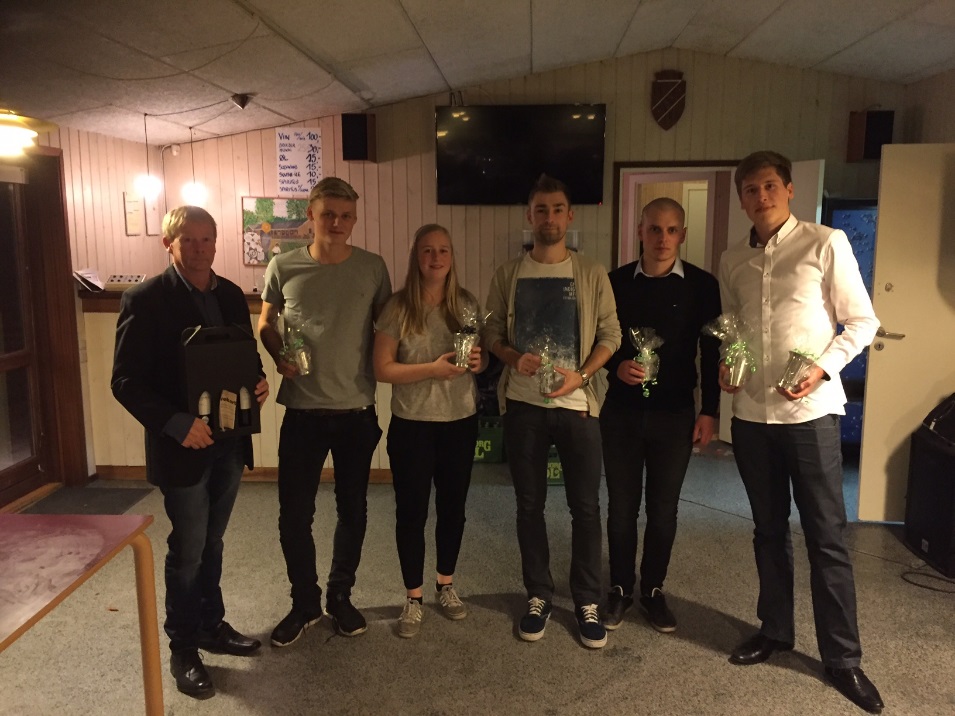 Årets pokaler 2014/15Årets spiller: Frederik Markusen Årets talent: Emil KorsgårdFlid og fight: Lasse GadeÅrets pokaler 2013/14Årets leder: Tommy Overgaard og Lars Nielsen Årets topscorer: Danni Bertelsen Årets pokaler 2012/13Årets leder: Kasper Mærsk Årets topscorer: Danni Bertelsen Årets pokaler 2011/12Årets spiller mænd: Simon Madsen Årets talent: Henrik ThorsagerFlid og fight: Andreas Larsen Årets leder: Carsten PedersenÅrets topscorer: Dennis RabjergÅrets pokaler 2010/11Årets spiller mænd: Jesper Lystbæk                                             Årets spiller damer: Emilie HeidemannÅrets talent: Dennis Rabjerg                                                   Årets talent: Marianne ThomsenFlid og fight: Ulrik Lystbæk                                   Flid og fight: Louise Nielsen Årets leder: Frithjof Nielsen Årets topscorer: Danni Bertelsen Årets pokaler 2009/10Årets spiller mænd: Jesper Lystbæk                                                 Årets spiller damer: Tina VoldsgaardÅrets talent: Andreas Larsen                                                    Årets talent Emilia HeidemannFlid og fight: Michael Laursen                             Flid og fight: Louise NielsenÅrets leder: Per lystbækÅrets topscorer: Johnny Pilsgård Årets pokaler 2008/09Årets spiller Mænd: Kenneth Bertelsen                                             Årets spiller damer: Louise NielsenÅrets talent: Daniel Munk                                                   Årets talent: Kina StaunsbjergFlid og fight: Casper Voldsgaard                           Flid og fight: Susanne AndersenÅrets leder: Mads LauridsenÅrets topscorer: Kine StaunsbjergÅrets pokaler 2007Årets spiller mænd: Bjerne Nielsen                                                     Årets spiller damer: Louise NielsenÅrets talent: Søren Rabjerg                                                         Årets talent: Kine StaunsbjergFlid og fight. Kenneth Bertelsen                                                     Flid og fight: Pia ThomsenÅrets leder: Henning TobiasenÅrets topscorer: Kine StaunsbjergÅrets pokaler 2006Årets spiller mænd: Jesper Lystbæk                                          Årets spiller damer: Pouline HeidemannÅrets talent: Kenneth Bertelsen                                             Årets talent: Kine StaunsbjergFlid og fight: Kasper Voldsgård                                        Flid og fight: Mette AlbækÅrets leder: Erne PawÅrets topscorer: Poul Erik AndersenÅrets pokaler 2005Årets spiller mænd: Stefan Lysgård                                                    Årets Spiller damer: Louise NielsenÅrets talent: Anders Mølby                                                                        Årets talent: Michella PedersenFlid og fight: Stefan Lysgård                                                                   Flid og fight: Ida LarsenÅrets leder: Svend Erik BertelsenÅrets Topscorer: Henriette AndersenÅrets pokaler 2004Årets spiller: Sonny Hansen & Pauline HeidemannÅrets talent: Kasper VoldsgaardFlidspræmie:Årets Leder:Årets pokaler 2003 Årets spiller: Henrik Juncher & Tina VoldsgaardÅrets talent: Stefan LysgaardFlidspræmie: Jesper ØrskovÅrets leder:Årets pokaler 2002 Årets spiller: Bjarne Jensen & Anne LarsenÅrets talent: Jesper LystbækFlidspræmie: Sonny HansenÅrets leder:Årets pokaler 2001Årets spiller: Flemming Hansen & Irma HansenÅrets talent: Kim KrogsgårdFlidspræmie: Bjarne JensenÅrets leder:Årets pokaler 2000 Årets spiller: Bjarne Jensen & Susanne AndersenÅrets talent: Ulrik SpåbækFlidspræmie: Flemming HansenÅrets leder:Årets pokaler 1999Årets spiller: Michael Poulsen & Lene RisbjergÅrets talent: Anders SimmelsgårdFlidspræmie: Bjarne JensenÅrets leder:Årets pokaler 1998 Årets spiller: Michael Poulsen & Helle JespersenÅrets talent: Brian SørensenFlidspræmie: Brian KausingÅrets leder:Årets pokaler 1997Årets spiller: Bjarne Mortensen & Carina VidebækÅrets talent: Lars SimmelsgårdFlidspræmie: Jan GreelÅrets leder: Ulla & Åge JespersenÅrets pokaler 1996 Årets spiller: Torben Nielsen & Anne RohdeÅrets talent: Kim PedersenFlidspræmie: Kristian KlyngeÅrets leder: Pusser NielsenÅrets pokaler 1995Årets spiller: Michael Poulsen & Helle RøjkjærÅrets talent: Morten PoulsenFlidspræmie: Brian KausingÅrets leder: Johannes OlesenÅrets pokaler 1994 Årets spiller: Torben Nielsen Årets talent: Carsten JessenFlidspræmie: Per MortensenÅrets leder: Chr. NielsenÅrets pokaler 1993Årets spiller: Torben Nielsen Årets talent: Sonny HansenFlidspræmie: Henrik BuurÅrets leder: Reinhard GraffÅrets pokaler 1992Årets spiller: Send Erik Bertelsen & Helle RøjkjærÅrets talent: Torben NielsenFlidspræmie: Michael SørensenÅrets leder: Finn BendtsenÅrets pokaler 1991Årets spiller: Flemming Hansen & Henriette Linderoth Årets talent: Thomas KaspersenFlidspræmie: Torben MadsenÅrets leder: Karen Marie JessenÅrets pokaler 1990 Årets spiller: Frithjof Nielsen & Lene MøllerÅrets talent: Michael OlesenFlidspræmie: Per Mortensen Årets leder: Hans Jørgen HansenÅrets pokaler 1989 Årets spiller: Per Mortensen & Anne Mette KæselerÅrets talent: Per HolmgaardFlidspræmie: Per MortensenÅrets leder: Jens Peter SørensenÅrets pokaler 1988Årets spiller: Jørgen AndersenÅrets talent: Per SnedkerFlidspræmie: Per Mortensen Årets leder: Finn BendtsenÅrets pokaler 1987  Årets spiller: Donald HindkjærÅrets talent: Allan StampeFlidspræmie: Jan Christensen Årets leder: Marius SpåbækÅrets pokaler 1986Årets spiller: Finn FonagerÅrets talent: Peter NielsenFlidspræmie: Jan Christensen & Per MortensenÅrets leder: Jens Peter SørensenÅrets pokaler 1985Årets spiller: Jan ChristensenÅrets talent: Henrik BuschFlidspræmie: Jan ChristensenÅrets leder: Peder Søgård ChristensenÅrets pokaler 1984Årets spiller: Bent AndersenÅrets talent: Per MortensenFlidspræmie: Frithjof Nielsen Årets leder: Ernst GuldborgÅrets pokaler 1983Årets spiller: Torben Skjødt & Kari VesterbækÅrets talent: Jan ChristensenFlidspræmie: Frithjof NielsenÅrets leder: Bent AndersenÅrets pokaler 1982Årets spiller: Jens Erik Jensen/Hanne MølstedÅrets talent: Kurt Kristensen Flidspræmie: Jørgen AndersenÅrets leder: Kjeld AndersenÅrets pokaler 1981Årets spiller: Ingolf Nielsen/Marian NielsenÅrets talent: Flemming VejlaardFlidspræmie: Jørgen AndersenÅrets leder: Ingolf, Peder, FrederikÅrets pokaler 1980Årets spiller: Frithjof Nielsen/Jytte LanghoffÅrets talent: Per A SørensenFlidspræmie: Frithjof NielsenÅrets leder: Egild NielsenÅrets pokaler 1979Årets spiller: Lars Winther/Hanne MølstedÅrets talent: Frithjof NielsenFlidspræmie: Jørgen NielsenÅrets leder: Jens NielsenÅrets pokaler 1978Årets spiller: Finn Fonager/Else TinggaardÅrets talent: Svend Åge NøregårdFlidspræmie: Jørgen NielsenÅrets leder: Henning PedersenÅrets pokaler 1977Årets spiller: Jens Erik Jensen/Hanne MølstedÅrets talent: Henning SøbyFlidspræmie: Johs NielsenÅrets leder: Peter TinggaardÅrets pokaler 1976Årets spiller: Årets talent: Jørgen AndersenFlidspræmie:Årets leder: Ole DalgaardÅrets pokaler 1975Årets spiller: Grethe ChristensenÅrets talent: Kjeld AndersenFlidspræmie:Årets leder: Henning PedersenÅrets pokaler 1974Årets spiller: Lis WintherÅrets talent:Flidspræmie:Årets leder: Holger Nielsen Årets pokaler 1973Årets spiller: Anna Grethe NørgårdÅrets talent:Flidspræmie:Årets leder: Johs Nielsen